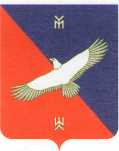 ПОСТАНОВЛЕНИЕ от 21.07.2020 года № 29Об утверждении Порядка составления и ведения бюджетных росписей главных распорядителей средств бюджета Сельского поселения Новокиешкинский сельсовет (главных администраторов источников финансирования дефицита бюджета поселения) и внесения изменений в нихВ соответствии с бюджетным кодексом Российской федерации, Положением о бюджетном процессе в сельском поселении Новокиешкинский сельсовет муниципального района Кармаскалинский район Республики Башкортостан:Утвердить Порядок составления и ведения бюджетных росписей главных распорядителей средств бюджета сельского поселения Новокиешкинский сельсовет (главных администраторов источников финансирования дефицита бюджета поселения) и внесения изменений в них согласно приложению.Настоящее постановление вступает в силу с 1 января 2020 года и распространяется на правоотношения, возникающие при составлении бюджетных росписей главных распорядителей средств бюджета поселения (главных администраторов источников финансирования дефицита бюджета поселения) начиная с бюджетных росписей на 2020 год и на плановый период 2021 и 2022 годов.Глава сельского поселенияНовокиешкинский сельсовет муниципального районаКармаскалинский район Республики Башкортостан         		                                       Г.Н.Сагитова                                                                                                                  УТВЕРЖДЕН						           постановлением администрации                          сельского поселения Новокиешкинский сельсовет МР Кармаскалинский район РБот   21.07.2020 года   №  29  ПОРЯДОКсоставления и ведения бюджетных росписей главных распорядителей средств бюджета Сельского поселения Новокиешкинский сельсовет (главных администраторов источников финансирования дефицита бюджета Сельского поселения Новокиешкинский сельсовет и внесения изменений в нихОБЩИЕ ПОЛОЖЕНИЯ1.1.Порядок составления и ведения бюджетных росписей главных распорядителей средств бюджета сельского поселения Новокиешкинский сельсовет (главных администраторов источников финансирования дефицита бюджета сельского поселения Новокиешкинский сельсовет и внесения изменений в них(далее – Порядок)  разработан в целях организации исполнения бюджета сельского поселения Новокиешкинский сельсовет по расходам (источникам финансирования дефицита бюджета сельского поселения Новокиешкинский сельсовет в  соответствии с Бюджетным кодексом Российской Федерации (далее – Бюджетный кодекс) и Положением о бюджетном процессе в сельском поселении (далее – Положение) и определяет правила составления и ведения бюджетных росписей главных распорядителей средств бюджета поселения (главных администраторов источников финансирования дефицита бюджета сельского поселения Новокиешкинский сельсовет) (далее – бюджетные росписи) и лимитов бюджетных обязательств (далее – ЛБО).1.2. Составление и ведение бюджетных росписей и ЛБО осуществляется главными распорядителями средств бюджета поселения (далее – ГРБС) в программном комплексе «Бюджет – СМАРТ», являющемся составной частью автоматизированной системы управления бюджетным процессом Сельского поселения Новокиешкинский сельсовет (далее – ПК «Бюджет – СМАРТ»).2. СОСТАВЛЕНИЕ И УТВЕРЖДЕНИЕ БЮДЖЕТНЫХ РОСПИСЕЙ 2.1. Бюджетные росписи составляются  ГРБС (главными администраторами источников финансирования дефицита бюджета сельского поселения Новокиешкинский сельсовет в соответствии с бюджетными ассигнованиями, утвержденными сводной бюджетной росписью бюджета сельского поселения Новокиешкинский сельсовет, и ЛБО, утвержденными сводной бюджетной росписью бюджета сельского поселения Новокиешкинский сельсовет, и ЛБО, утвержденными администрацией сельского поселения Новокиешкинский сельсовет.	2.2. Бюджетная роспись составляется по форме согласно приложению № 1 к настоящему Порядку и включает в себя:2.2.1. Бюджетные ассигнования по расходам ГРБС и бюджетные ассигнования по расходам в разрезе подведомственных ему получателей средств бюджета поселения (далее – получатели) по разделам, подразделам, целевым статьям (муниципальным программам Сельского поселения Новокиешкинский сельсовет и непрограммным направлениям деятельности), группам и подгруппам видов расходов классификации расходов бюджетов.2.2.2. Бюджетные ассигнования по источникам финансирования дефицита бюджета поселения (кроме операций по управлению остатками средств на едином счете по учету средств бюджета поселения)  (далее – бюджетные ассигнования по источникам) главного администратора источников финансирования дефицита бюджета поселения (далее – ГАИФД) и бюджетные ассигнования по источникам в разрезе подведомственных ему администраторов источников финансирования дефицита бюджета поселения по кодам классификации источников финансирования дефицитов бюджетов.Данный раздел бюджетной росписи заполняется при наличии у ГРБС (ГАИФД) соответствующих бюджетных ассигнований.	2.3. При составлении бюджетных росписей распределение бюджетных ассигнований в соответствии со статьей 381 Бюджетного кодекса осуществляется только между получателями, включенными в перечень подведомственных ГРБС получателей.	2.4. При составлении бюджетных росписей указываются коды целей расходов бюджета поселения, установленные администрацией Сельского поселения Новокиешкинский сельсовет  (при наличии соответствующих расходов), а также указываются коды целей, предусмотренные Федеральным казначейством, по расходам, финансовое обеспечение которых осуществляется за счет межбюджетных трансфертов, поступающих из федерального бюджета и имеющих  целевое назначение, и коды целей, предусмотренные министерством финансов, по расходам, финансовое обеспечение которых осуществляется за счет межбюджетных трансфертов, поступающих из областного бюджета и имеющих целевое назначение (далее - целевые МБТ).	2.5. Бюджетная роспись утверждается руководителем ГРБС (ГАИФД) ежегодно после получения от финансового управления администрации  района уведомления о  бюджетных ассигнованиях бюджета Сельского поселения Новокиешкинский сельсовет, утвержденных сводной бюджетной росписью бюджета поселения и уведомления о лимитах бюджетных обязательств, но не позднее 28 декабря.3. СОСТАВЛЕНИЕ И УТВЕРЖДЕНИЕ ЛБО3.1. ЛБО составляются ГРБС на основе уведомлений о лимитах бюджетных обязательств, доведенных до них финансовым управлением администрации  района, по форме согласно приложению № 2 к настоящему Порядку и включает в себя ЛБО по расходам ГРБС и ЛБО по расходам в разрезе подведомственных ему получателей по разделам, подразделам, целевым статьям (муниципальным программам Сельского поселения Новокиешкинский сельсовет и непрограммным направлениям деятельности), группам, подгруппам и элементам видов расходов с указанием кодов целей в соответствии с подпунктом 2.4 настоящего Порядка.	3.2. ЛБО утверждаются руководителями ГРБС ежегодно, не позднее 29 декабря.4. ДОВЕДЕНИЕ ПОКАЗАТЕЛЕЙ БЮДЖЕТНЫХ РОСПИСЕЙ И ЛБО	В соответствии с пунктом 2 статьи 2191 Бюджетного кодекса показатели бюджетной росписи и ЛБО ежегодно, не позднее 30 декабря (за исключением случаев, предусмотренных статьями 190 и 191 Бюджетного кодекса), доводятся:	ГРБС (специалистом) до подведомственных получателей в форме уведомлений согласно приложению № 3 и № 5  к настоящему Порядку;	ГАИФД до подведомственных администраторов источников финансирования дефицита бюджета сельского поселения в форме уведомлений согласно приложению № 4 к настоящему Порядку.5. ВЕДЕНИЕ БЮДЖЕТНЫХ РОСПИСЕЙ  И ЛБО	5.1. Ведение бюджетной росписи и ЛБО осуществляет ГРБС (ГАИФД) посредством внесения изменений в показатели бюджетной росписи и ЛБО (далее – изменение бюджетной росписи и ЛБО).	5.2. Изменение бюджетной росписи и ЛБО производится после внесения соответствующих изменений в сводную бюджетную роспись и ЛБО бюджета поселения на основании уведомления о внесении изменений в сводную бюджетную роспись  бюджета поселения по расходам (по источникам финансирования дефицита бюджета  поселения (кроме операций по управлению остатками средств на едином счете по учету средств бюджета поселения) и уведомления об изменении ЛБО, доведенных финансовым управлением администрации  района в установленном порядке.	5.3. Внесение изменений в бюджетную роспись осуществляется в следующем порядке:	5.3.1. ГРБС (специалист) после получения уведомления о внесении изменений в сводную бюджетную роспись бюджета поселения по расходам направляет в финансовое управление администрации  района изменения бюджетных ассигнований по расходам ГРБС и (или) изменения бюджетных ассигнований по расходам в разрезе подведомственных ему получателей в электронных документах «Черновик – Справка об изменении бюджетной росписи (форма 2)», подписанных усиленной квалифицированной электронной подписью (далее ЭЦП) уполномоченного работника ГРБС ( специалиста, а в его отсутствие – лицом, его замещающим).	5.3.2. Работники отдела бюджетно – аналитической работы (далее – бюджетного отдела) анализируют электронные документы, указанные в подпункте 5.3.1 настоящего Порядка, на соответствие вносимых изменений в бюджетную роспись изменениям сводной бюджетной росписи бюджета поселения, и при отсутствии замечаний принимают данные документы к исполнению и подтверждают их.	5.3.3. После подтверждения работниками бюджетного отдела электронных документов, указанных в подпункте 5.3.1 настоящего Порядка, ГРБС (ГАИФД) готовит изменения в бюджетную роспись по форме согласно приложению № 6 к настоящему Порядку и утверждает их руководителем ГРБС не позднее 10 рабочих дней со дня получения уведомления о внесении изменений в сводную бюджетную роспись бюджета поселения по расходам  по источникам финансирования дефицита бюджета поселения (кроме операций по  управлению остатками средств на едином счете по учету средств бюджета поселения)).	5.3.4. Изменения бюджетной росписи по расходам доводятся ГРБС (ГАИФД) в срок не позднее 5 рабочих дней со дня утверждения указанных изменений:	до подведомственных получателей в форме уведомления согласно  приложению № 7 к настоящему Порядку;	до подведомственных администраторов источников финансирования дефицита бюджета поселения в форме уведомления согласно приложению № 8 к настоящему Порядку.	5.4. Внесение изменений в ЛБО осуществляется в следующем порядке:	5.4.1. ГРБС (специалист 1 категории) после получения от финансового управления администрации  района уведомления об изменении ЛБО направляет ему изменения ЛБО ГРБС и (или)  изменения ЛБО в разрезе подведомственных ему получателей в электронных документах «Черновик – Лимит бюджетных обязательств (изменения)», подписанных ЭЦП уполномоченного работника ГРБС (специалиста 1 категории, а в его отсутствие – лицом, его замещающим).	Одновременно к электронным документам прикрепляются расчеты к сметам подведомственных получателей на суммы вносимых в ЛБО изменений.	5.4.2. Работники бюджетного отдела финансового управления администрации района анализируют электронные документы, указанные в подпункте 5.4.1 настоящего Порядка, на соответствие вносимых изменений в ЛБО изменениям ЛБО бюджета поселения, и при отсутствии замечаний принимают данные документы к исполнению и подтверждают их.	5.4.3. После подтверждения работниками бюджетного отдела финансового управления администрации района электронных документов, указанных в подпункте 5.4.1 настоящего Порядка, ГРБС готовит изменения в ЛБО по форме согласно приложению №9 к настоящему Порядку и утверждает их руководителем ГРБС не позднее 10 рабочих дней со дня получения уведомления об изменении ЛБО.	5.4.4. Изменения ЛБО доводятся ГРБС в срок не позднее 5 рабочих дней со дня утверждения указанных изменений до подведомственных получателей в форме уведомления согласно приложению №10 к настоящему Порядку.5.5. Изменение бюджетной росписи может быть произведено без внесения изменений в сводную бюджетную роспись бюджета поселения  в случаях:перераспределения бюджетных ассигнований между подведомственными получателями – в пределах одного раздела, подраздела, целевой статьи (муниципальной программы Сельского поселения Новокиешкинский сельсовет и непрограммного направления деятельности), группы и подгруппы вида расходов классификации расходов бюджетов;перераспределения бюджетных ассигнований между кодами целей, предусмотренными подпунктом 2.4 настоящего Порядка, - в пределах одного получателя и (или) раздела, подраздела, целевой статьи (муниципальной программы Сельского поселения Новокиешкинский сельсовет  и непрограммного направления деятельности), группы и подгруппы вида расходов классификации расходов бюджетов;изменения кодов целей, предусмотренных подпунктом 2.4 настоящего Порядка.5.6. Изменений ЛБО может быть произведено без внесения изменений в ЛБО бюджета поселения в случаях, установленных в подпункте 5.5 настоящего Порядка, а так же в случае перераспределения ЛБО между кодами элементов вида расходов классификации расходов бюджетов – в пределах одного получателя и (или) раздела, подраздела, целевой статьи (муниципальной программы Сельского поселения Новокиешкинский сельсовет и непрограммного направления деятельности), группы и подгруппы вида расходов классификации расходов бюджетов;5.7. Изменение бюджетной росписи и ЛБО в случаях, установленных в подпунктах 5.5 и 5.6 настоящего Порядка, и их доведения до подведомственных получателей производится в порядках, установленных в подпунктах 5.3 и 5.4 настоящего Порядка.__________________________________                                                                                                         Приложение № 1к порядку составления и ведения бюджетной росписи  бюджета поселения (главных администраторов источников покрытия дефицита бюджета поселения), утвержденному постановлением администрации сельского поселения Новокиешкинский сельсовет № от       .2020УТВЕРЖДАЮ Руководитель 															(полное наименование ГРБС)________________________/_______________/(подпись) (расшифровка подписи)« ____ » ____________   20__ года(гербовая печать)Бюджетная роспись на ____ год и на плановый период ______ и ______ годов2. Бюджетные ассигнования по источникам финансирования дефицита бюджета поселения (кроме операций по управлению остатками средств на едином счете по учету средств бюджета поселения)на _____ год (текущий год)Единица измерения:																		рублейна плановый период _____ и _____ годовЕдиница измерения:																		рублейИсполнитель _____________________  _____________________________ 			(подпись) 			(расшифровка подписи)Расшифровка условных обозначений:Код ГРБС (ГАИФД) – код в соответствии с Перечнем главных распорядителей средств бюджета поселения, утвержденным решением  о бюджете Сельского поселения Новокиешкинский сельсовет МР Кармаскалинский  район РБ;Рз - код раздела классификации расходов бюджетов;ПРз - код подраздела классификации расходов бюджетов (муниципальной программы Сельского поселения Новокиешкинский сельсовет и непрограммных направлений деятельности);ЦСР - код целевой статьи классификации расходов бюджетов;ВР - код вида расходов классификации расходов бюджетов (подгруппы и элемента);ОСГУ – код классификации операций сектора государственного управления, относящихся к расходам бюджетов.Приложение № 2к порядку составления и ведения бюджетных росписей главных распорядителей средств бюджета поселения (главных администраторов источников покрытия дефицита бюджета поселения), утвержденному постановлением  администрации сельского поселения Новокиешкинский сельсовет от       .2020г №УТВЕРЖДАЮ Руководитель 															(полное наименование ГРБС)________________________/_______________/(подпись) (расшифровка подписи)«  ___  » ____________   20__ года( печать)Лимиты бюджетных обязательств  на  ____ год и на плановый период ______ и ______ годов                ____________________________________________________________________________________________   Исполнитель _____________________  _____________________________ 			(подпись) 			(расшифровка подписи)Расшифровка условных обозначений:Код ГРБС – код в соответствии с Перечнем главных распорядителей средств бюджета полселения, утвержденным решением  о бюджете Сельского поселения Новокиешкинский сельсовет;Рз - код раздела классификации расходов бюджетов;ПРз - код подраздела классификации расходов бюджетов;ЦСР - код целевой статьи классификации расходов бюджетов (муниципальной программы Сельского поселения Новокиешкинский сельсовет и непрограммых направлений деятельности);ВР - код вида расходов классификации расходов бюджетов (подгруппы и элемента);ОСГУ – код классификации операций сектора государственного управления, относящихся к расходам бюджетов.													Приложение № 3к порядку составления и ведения бюджетных росписей главных распорядителей средств бюджета поселения (главных администраторов источников покрытия дефицита бюджета поселения), утвержденному постановлением  администрации сельского поселения Новокиешкинский сельсовет №    от                        2020гУведомление №_____о бюджетных ассигнованиях бюджета поселения на плановый период _____ и _____ годовРуководитель ГРБС _____________________  _____________________________ 				(подпись) 			(расшифровка подписи)Исполнитель _____________________  _____________________________ 			(подпись) 			(расшифровка подписи)«_____» _______________________ 20__ г.		(гербовая печать)Расшифровка условных обозначений:ГРБС –  главный распорядитель средств бюджета поселения;Рз - код раздела классификации расходов бюджетов;ПРз - код подраздела классификации расходов бюджетов;ЦСР - код целевой статьи классификации расходов бюджетов (муниципальной программы Сельского поселения Новокиешкинский сельсовет и непрограммных направлений деятельности);ВР - код вида расходов классификации расходов бюджетов (подгруппы и элемента);ОСГУ – код классификации операций сектора государственного управления, относящихся к расходам бюджетов.													Приложение № 4к порядку составления и ведения бюджетных росписей главных распорядителей средств бюджета поселения (главных администраторов источников покрытия дефицита бюджета поселения), утвержденному постановлением  администрации сельского поселения Новокиешкинский сельсовет от                       2020 № Уведомление №_____о бюджетных ассигнованиях по источникам финансирования дефицита бюджета поселения (кроме операций по управлению остатками средств на едином счете по учету средств бюджета поселения) на плановый период _____ и _____ годовРуководитель ГАИФД _____________________  _____________________________ 				(подпись) 			(расшифровка подписи)Исполнитель _____________________  _____________________________ 			(подпись) 			(расшифровка подписи)«_____» _______________________ 20__ г.		(гербовая печать)Расшифровка условных обозначений:ГАИФД – главный администратор источников финансирования дефицита бюджета  поселения														Приложение № 5к порядку составления и ведения бюджетных росписей главных распорядителей средств бюджета поселения (главных администраторов источников покрытия дефицита бюджета поселения), утвержденному постановлением  администрации Сельского поселения Новокиешкинский сельсовет от                             .2020 №Уведомление №_____о лимитах бюджетных обязательств на плановый период _____ и _____ годовРуководитель ГРБС _____________________  _____________________________ 				(подпись) 			(расшифровка подписи)Исполнитель _____________________  _____________________________ 			(подпись) 			(расшифровка подписи)«_____» _______________________ 20__ г.		(гербовая печать)Расшифровка условных обозначений:ГРБС –  главный распорядитель средств бюджета поселения;Рз - код раздела классификации расходов бюджетов;ПРз - код подраздела классификации расходов бюджетов;ЦСР - код целевой статьи классификации расходов бюджетов (муниципальной программы Сельского поселения Новокиешкинский сельсовет и непрограммных направлений деятельности);ВР - код вида расходов классификации расходов бюджетов (подгруппы и элемента);ОСГУ – код классификации операций сектора государственного управления, относящихся к расходам бюджетов.												                            Приложение № 6к порядку составления и ведения бюджетных росписей главных распорядителей средств бюджета поселения (главных администраторов источников покрытия дефицита бюджета поселения), утвержденному постановлением администрации Сельского поселения Новокиешкинский сельсоветот 2020 №УТВЕРЖДАЮ Руководитель 															(полное наименование ГРБС)________________________/_______________/(подпись) (расшифровка подписи)« ____ » ____________   20__ года( печать)Сводное уведомлениеоб изменении бюджетных ассигнований бюджета поселения на _________ год_______________________________________________________________________________________(полное наименование главного распорядителя средств бюджета поселения)Единица измерения:																	      рублейИсполнитель _____________________  _____________________________ 			(подпись) 			(расшифровка подписи)Расшифровка условных обозначений:Рз - код раздела классификации расходов бюджетов;ПРз - код подраздела классификации расходов бюджетов;ЦСР - код целевой статьи классификации расходов бюджетов (муниципальной программы Сельского поселения Новокиешкинский сельсовет и непрограммных направлений деятельности);ВР - код вида расходов классификации расходов бюджетов (подгруппы и элемента);ОСГУ – код классификации операций сектора государственного управления, относящихся к расходам бюджетов.                                                                                                         Приложение № 7к порядку составления и ведения бюджетных росписей главных распорядителей средств бюджета поселения (главных администраторов источников покрытия дефицита бюджета поселения), утвержденному постановлением администрации Сельского поселения Новокиешкинский сельсоветот                         № Уведомление №_____об изменении бюджетных ассигнований бюджета поселения на ______ годРуководитель ГРБС _____________________  _____________________________ 				(подпись) 			(расшифровка подписи)Исполнитель _____________________  _____________________________ 			(подпись) 			(расшифровка подписи)«_____» _______________________ 20__ г.		(гербовая печать)Расшифровка условных обозначений:Рз - код раздела классификации расходов бюджетов;ПРз - код подраздела классификации расходов бюджетов;ЦСР - код целевой статьи классификации расходов бюджетов (муниципальной программе  и непрограммных направлений деятельности);ВР - код вида расходов классификации расходов бюджетов (подгруппы и элемента);ОСГУ – код классификации операций сектора государственного управления, относящихся к расходам бюджетов.	                                                                                                          Приложение № 8к порядку составления и ведения бюджетных росписей главных распорядителей средств бюджета поселения (главных администраторов источников покрытия дефицита бюджета поселения), утвержденному постановлением администрации Сельского поселения Новокиешкинский сельсоветот                                № Изменениябюджетных ассигнований бюджета поселения на ____ годРасшифровка условных обозначений:Рз - код раздела классификации расходов бюджетов;ПРз - код подраздела классификации расходов бюджетов;ЦСР - код целевой статьи классификации расходов бюджетов (муниципальной программе  и непрограммных направлений деятельности);ВР - код вида расходов классификации расходов бюджетов (подгруппы и элемента);ОСГУ – код классификации операций сектора государственного управления, относящихся к расходам бюджетов.													Приложение № 9к порядку составления и ведения бюджетных росписей главных распорядителей средств бюджета поселения (главных администраторов источников покрытия дефицита бюджета поселения), утвержденному постановлением администрации Сельского поселения Новокиешкинский сельсоветот                                        № Сводное уведомление №____об изменении бюджетных ассигнований по источникам финансирования дефицита поселения (кроме операций по управлению остатками средств на едином счете по учету средств бюджета поселения) на _________ год______________________________________________________________________________________________________________________________________________________________________________(полное наименование главного администратора источников финансирования дефицита бюджета поселения)Единица измерения:																	      рублейРуководитель ГАИФД _____________________  _____________________________ 				(подпись) 			(расшифровка подписи)Исполнитель _____________________  _____________________________ 			(подпись) 			(расшифровка подписи)«_____» _______________________ 20__ г.		(гербовая печать)Расшифровка условных обозначений:ГАИФД – главный администратор источников финансирования дефицита бюджета поселения                                                                                       Приложение № 10к порядку составления и ведения бюджетных росписей главных распорядителей средств бюджета поселения (главных администраторов источников покрытия дефицита бюджета поселения), утвержденному постановлением администрации Сельского поселения Новокиешкинский сельсоветот                                .2020 № Уведомление №_____об изменении бюджетных ассигнований по источникам финансирования дефицита бюджета поселения (кроме операций по управлению остатками средств на едином счете по учету средств бюджета поселения) на ______ годРуководитель ГАИФД _____________________  _____________________________ 				(подпись) 			(расшифровка подписи)Исполнитель _____________________  _____________________________ 			(подпись) 			(расшифровка подписи)«_____» _______________________ 20__ г.		(гербовая печать)Расшифровка условных обозначений:ГАИФД – главный администратор источников финансирования дефицита бюджета поселения													Приложение № 11к порядку составления и ведения бюджетных росписей главных распорядителей средств бюджета поселения (главных администраторов источников покрытия дефицита бюджета поселения), постановлением администрации Сельского поселения Новокиешкинский сельсоветот                               № УТВЕРЖДАЮ Руководитель 															(полное наименование ГРБС)________________________/_______________/(подпись) (расшифровка подписи)« ____ » ____________   20__ года( печать)Сводное уведомлениеоб изменении лимитов бюджетных обязательств на ______ год_______________________________________________________________________________________(полное наименование главного распорядителя средств бюджета поселения)Единица измерения:																	      рублейИсполнитель _____________________  _____________________________ 			(подпись) 			(расшифровка подписи)Расшифровка условных обозначений:Рз - код раздела классификации расходов бюджетов;ПРз - код подраздела классификации расходов бюджетов;ЦСР - код целевой статьи классификации расходов бюджетов );ВР - код вида расходов классификации расходов бюджетов (подгруппы и элемента);ОСГУ – код классификации операций сектора государственного управления, относящихся к расходам бюджетов.                                                                                      Приложение № 12к порядку составления и ведения бюджетных росписей главных распорядителей средств бюджета поселения (главных администраторов источников покрытия дефицита бюджета поселения), утвержденному постановлением администрации Сельского поселения Новокиешкинский сельсоветот                                    2020 № Уведомление №_____об изменении лимитов бюджетных обязательств на ______ годРуководитель ГРБС _____________________  _____________________________ 				(подпись) 			(расшифровка подписи)Исполнитель _____________________  _____________________________ 			(подпись) 			(расшифровка подписи)«_____» _______________________ 20__ г.		(гербовая печать)Расшифровка условных обозначений:Рз - код раздела классификации расходов бюджетов;ПРз - код подраздела классификации расходов бюджетов;ЦСР - код целевой статьи классификации расходов бюджетов ;ВР - код вида расходов классификации расходов бюджетов (подгруппы и элемента);ОСГУ – код классификации операций сектора государственного управления, относящихся к расходам бюджетов                         ____________________________________________________________________________________________________________________________________________________________________________________________________________________________________________________________________________________________________________________________________________________________________________________________________________________________________________________________________________________________________________________________________________________________________________________________________________________________________________________________________________________________________________________________________________________________________________________________________________________________________________________________________________________________________________________________________________________________________________________________________________________________________________________________________________________________________________________________________________________________________________________________________________________________________________________________________________________________________________________________________________________________________________________________________________________________(полное наименование главного распорядителя средств бюджета поселения, главного администратора источников финансирования дефицита бюджета поселения)1 Бюджетные ассигнования по разделам, подразделам, целевым статьям (муниципальным программам сельского поселения Новокиешкинский сельсовет и непрограммным направлениям деятельности), подгруппам и элементам видов расходов, группам, статьям и подстатьям операций сектора государственного управления классификации расходов бюджетов(полное наименование главного распорядителя средств бюджета поселения, главного администратора источников финансирования дефицита бюджета поселения)1 Бюджетные ассигнования по разделам, подразделам, целевым статьям (муниципальным программам сельского поселения Новокиешкинский сельсовет и непрограммным направлениям деятельности), подгруппам и элементам видов расходов, группам, статьям и подстатьям операций сектора государственного управления классификации расходов бюджетов(полное наименование главного распорядителя средств бюджета поселения, главного администратора источников финансирования дефицита бюджета поселения)1 Бюджетные ассигнования по разделам, подразделам, целевым статьям (муниципальным программам сельского поселения Новокиешкинский сельсовет и непрограммным направлениям деятельности), подгруппам и элементам видов расходов, группам, статьям и подстатьям операций сектора государственного управления классификации расходов бюджетов(полное наименование главного распорядителя средств бюджета поселения, главного администратора источников финансирования дефицита бюджета поселения)1 Бюджетные ассигнования по разделам, подразделам, целевым статьям (муниципальным программам сельского поселения Новокиешкинский сельсовет и непрограммным направлениям деятельности), подгруппам и элементам видов расходов, группам, статьям и подстатьям операций сектора государственного управления классификации расходов бюджетов(полное наименование главного распорядителя средств бюджета поселения, главного администратора источников финансирования дефицита бюджета поселения)1 Бюджетные ассигнования по разделам, подразделам, целевым статьям (муниципальным программам сельского поселения Новокиешкинский сельсовет и непрограммным направлениям деятельности), подгруппам и элементам видов расходов, группам, статьям и подстатьям операций сектора государственного управления классификации расходов бюджетов(полное наименование главного распорядителя средств бюджета поселения, главного администратора источников финансирования дефицита бюджета поселения)1 Бюджетные ассигнования по разделам, подразделам, целевым статьям (муниципальным программам сельского поселения Новокиешкинский сельсовет и непрограммным направлениям деятельности), подгруппам и элементам видов расходов, группам, статьям и подстатьям операций сектора государственного управления классификации расходов бюджетов(полное наименование главного распорядителя средств бюджета поселения, главного администратора источников финансирования дефицита бюджета поселения)1 Бюджетные ассигнования по разделам, подразделам, целевым статьям (муниципальным программам сельского поселения Новокиешкинский сельсовет и непрограммным направлениям деятельности), подгруппам и элементам видов расходов, группам, статьям и подстатьям операций сектора государственного управления классификации расходов бюджетов(полное наименование главного распорядителя средств бюджета поселения, главного администратора источников финансирования дефицита бюджета поселения)1 Бюджетные ассигнования по разделам, подразделам, целевым статьям (муниципальным программам сельского поселения Новокиешкинский сельсовет и непрограммным направлениям деятельности), подгруппам и элементам видов расходов, группам, статьям и подстатьям операций сектора государственного управления классификации расходов бюджетов(полное наименование главного распорядителя средств бюджета поселения, главного администратора источников финансирования дефицита бюджета поселения)1 Бюджетные ассигнования по разделам, подразделам, целевым статьям (муниципальным программам сельского поселения Новокиешкинский сельсовет и непрограммным направлениям деятельности), подгруппам и элементам видов расходов, группам, статьям и подстатьям операций сектора государственного управления классификации расходов бюджетов(полное наименование главного распорядителя средств бюджета поселения, главного администратора источников финансирования дефицита бюджета поселения)1 Бюджетные ассигнования по разделам, подразделам, целевым статьям (муниципальным программам сельского поселения Новокиешкинский сельсовет и непрограммным направлениям деятельности), подгруппам и элементам видов расходов, группам, статьям и подстатьям операций сектора государственного управления классификации расходов бюджетов(полное наименование главного распорядителя средств бюджета поселения, главного администратора источников финансирования дефицита бюджета поселения)1 Бюджетные ассигнования по разделам, подразделам, целевым статьям (муниципальным программам сельского поселения Новокиешкинский сельсовет и непрограммным направлениям деятельности), подгруппам и элементам видов расходов, группам, статьям и подстатьям операций сектора государственного управления классификации расходов бюджетов(полное наименование главного распорядителя средств бюджета поселения, главного администратора источников финансирования дефицита бюджета поселения)1 Бюджетные ассигнования по разделам, подразделам, целевым статьям (муниципальным программам сельского поселения Новокиешкинский сельсовет и непрограммным направлениям деятельности), подгруппам и элементам видов расходов, группам, статьям и подстатьям операций сектора государственного управления классификации расходов бюджетовна _____ год  и плановый период(текущий год)на _____ год  и плановый период(текущий год)на _____ год  и плановый период(текущий год)на _____ год  и плановый период(текущий год)на _____ год  и плановый период(текущий год)на _____ год  и плановый период(текущий год)на _____ год  и плановый период(текущий год)на _____ год  и плановый период(текущий год)на _____ год  и плановый период(текущий год)на _____ год  и плановый период(текущий год)на _____ год  и плановый период(текущий год)на _____ год  и плановый период(текущий год)Единица измерения:Единица измерения:Единица измерения:Единица измерения:(рублей)(рублей)Наименование ГРБС /подведомственных получателей/ расходовВедРаздЦСтЦСтЦСтРасхКОСГУКОСГУДополнительная классификацияДополнительная классификацияСумма на _____ годСумма на _____ годСумма на_____ годСумма на_____ годСумма на_____ годИтого по ГРБС/получателюИтого по разделуИтого по подразделуИтого по целевой статье (муниципальной программе Сельского поселения Новокиешкинский сельсовет/ непрограммному направлению деятельности)Итого по целевой статье ( муниципальной программы Сельского поселения Новокиешкинский сельсовет / мероприятиям, не вошедшим в подпрограммы муниципальной программы сельского поселения)Итого по целевой статье расходов (группе направления расходов)Итого по целевой статье расходов (направлению расходования средств бюджета поселения)Итого по виду расходов (подгруппе вида расходов)Итого по виду расходов (элементу вида расходов)ВСЕГО РАСХОДОВНаименование ГАИФД/подведомственных администраторов/ групп, подгрупп, статей, видов, операций сектора государственного управления источников финансирования дефицита бюджета поселенияКод классификации источников финансирования дефицитов бюджетовОбъем бюджетных ассигнованийВсего источниковНаименование ГАИФД/подведомственных администраторов/ групп, подгрупп, статей, видов, операций сектора государственного управления источников финансирования дефицита бюджета поселенияКод классификации источников финансирования дефицитов бюджетовОбъем бюджетных ассигнованийВсего источников(полное наименование главного распорядителя средств бюджета поселения)на _____ год (текущий год)(полное наименование главного распорядителя средств бюджета поселения)на _____ год (текущий год)(полное наименование главного распорядителя средств бюджета поселения)на _____ год (текущий год)(полное наименование главного распорядителя средств бюджета поселения)на _____ год (текущий год)(полное наименование главного распорядителя средств бюджета поселения)на _____ год (текущий год)(полное наименование главного распорядителя средств бюджета поселения)на _____ год (текущий год)(полное наименование главного распорядителя средств бюджета поселения)на _____ год (текущий год)Код ГРБС (полное наименование главного распорядителя средств бюджета поселения)на _____ год (текущий год)(полное наименование главного распорядителя средств бюджета поселения)на _____ год (текущий год)(полное наименование главного распорядителя средств бюджета поселения)на _____ год (текущий год)(полное наименование главного распорядителя средств бюджета поселения)на _____ год (текущий год)(полное наименование главного распорядителя средств бюджета поселения)на _____ год (текущий год)(полное наименование главного распорядителя средств бюджета поселения)на _____ год (текущий год)(полное наименование главного распорядителя средств бюджета поселения)на _____ год (текущий год)Единица измерения: рублейНаименование ГРБС/ подведомственных получателей/ расходовРзПРзЦСРВРОСГУДополнительнаяклассификацияОбъём лимитов бюджетных обязательств Наименование ГРБС/ подведомственных получателей/ расходовРзПРзЦСРВРОСГУДополнительнаяклассификацияОбъём лимитов бюджетных обязательств Итого по ГРБС/получателюИтого по разделуИтого по подразделуИтого по целевой статье (муниципальной программе Сельского поселения Новокиешкинский сельсовет/ непрограммному направлению деятельности)Итого по целевой статье  муниципальной программы Сельского поселения Новокиешкинский сельсовет /  мероприятиям, не вошедшим в подпрограммы муниципальной программы Сельского поселения Новокиешкинский сельсовет)Итого по целевой статье расходов (группе направления расходов)Итого по целевой статье расходов (направлению расходования средств бюджета поселения)Итого по виду расходов (подгруппе вида расходов)Итого по виду расходов (элементу вида расходов)ВСЕГО РАСХОДОВна плановый период _____ и _____ годовна плановый период _____ и _____ годовна плановый период _____ и _____ годовна плановый период _____ и _____ годовна плановый период _____ и _____ годовна плановый период _____ и _____ годовна плановый период _____ и _____ годовна плановый период _____ и _____ годовна плановый период _____ и _____ годовЕдиница измерения:( рублей)Наименование ГРБС/подведомственных получателей/ расходовРзПРзЦСРВРОСГУДополнительная классификацияОбъем лимитов бюджетных обязательствОбъем лимитов бюджетных обязательствНаименование ГРБС/подведомственных получателей/ расходовРзПРзЦСРВРОСГУДополнительная классификацияна____ годна____ годИтого по ГРБС / получателюИтого по разделуИтого по подразделуИтого по целевой статье (муниципальной программы Сельского поселения Новокиешкинский сельсовет/ непрограммному направлению деятельности)Итого по целевой статье ( муниципальной программы Сельского поселения Новокиешкинский сельсовет/ мероприятиям, не вошедшим в подпрограммы муниципальной программы поселения)Итого по целевой статье расходов(группе направления расходов)Итого по целевой статье расходов (направлению расходования средств бюджета поселения)Итого по виду расходов (подгруппе вида расходов)Итого по виду расходов (элементу вида расходов)ВСЕГО РАСХОДОВПолучателю средств бюджета муниципального района ________________________________________________________________ (полное наименование получателя средств бюджета поселения)на _____ год (текущий год)Получателю средств бюджета муниципального района ________________________________________________________________ (полное наименование получателя средств бюджета поселения)на _____ год (текущий год)Получателю средств бюджета муниципального района ________________________________________________________________ (полное наименование получателя средств бюджета поселения)на _____ год (текущий год)Получателю средств бюджета муниципального района ________________________________________________________________ (полное наименование получателя средств бюджета поселения)на _____ год (текущий год)Получателю средств бюджета муниципального района ________________________________________________________________ (полное наименование получателя средств бюджета поселения)на _____ год (текущий год)Получателю средств бюджета муниципального района ________________________________________________________________ (полное наименование получателя средств бюджета поселения)на _____ год (текущий год)Получателю средств бюджета муниципального района ________________________________________________________________ (полное наименование получателя средств бюджета поселения)на _____ год (текущий год)Единица измерения:               рублей              рублейНаименование расходовРзПРзЦСРВРОСГУОбъем бюджетных ассигнований Итого по разделуИтого по подразделуИтого по целевой статье (муниципальной программе Сельского поселения Новокиешкинский сельсовет/ непрограммному направлению деятельности)Итого по целевой статье (подпрограмме муниципальной программы Сельского поселения Новокиешкинский сельсовет/ мероприятиям, не вошедшим в подпрограммы муниципальной программы Сельского поселения Новокиешкинский сельсовет)Итого по целевой статье расходов (группе направления расходов)Итого по целевой статье расходов (направлению расходования средств бюджета поселения)Итого по виду расходов (подгруппе вида расходов)Итого по виду расходов (элементу вида расходов)ВСЕГО РАСХОДОВЕдиница измерения:  рублей рублейНаименование расходовРзПРзЦСРВРОСГУДополнительная классификацияОбъем бюджетных ассигнованийОбъем бюджетных ассигнованийНаименование расходовРзПРзЦСРВРОСГУДополнительная классификацияна ____ годна ____ годИтого по разделуИтого по подразделуИтого по целевой статье (муниципальной программе Сельского поселения Новокиешкинский сельсовет/ непрограммному направлению деятельности)Итого по целевой статье (подпрограмме муниципальной программы Сельского поселения Новокиешкинский сельсовет/ мероприятиям не вошедшим в подпрограммы государственной программы Сельского поселения Новокиешкинский сельсовет)Итого по целевой статье расходов 9 группе направления расходов)Итого по целевой статье расходов (направлению расходования средств бюджета поселения)Итого по виду расходов (подгруппе вида расходов)Итого по виду расходов (элементу вида расходов)ВСЕГО РАСХОДОВАдминистратору  источников финансирования дефицита бюджета поселения ________________________________________________________________ (полное наименование администратора  источников финансирования дефицита бюджета поселения)на _____ год (текущий год)Администратору  источников финансирования дефицита бюджета поселения ________________________________________________________________ (полное наименование администратора  источников финансирования дефицита бюджета поселения)на _____ год (текущий год)Администратору  источников финансирования дефицита бюджета поселения ________________________________________________________________ (полное наименование администратора  источников финансирования дефицита бюджета поселения)на _____ год (текущий год)Единица измерения: рублейЕдиница измерения: рублейЕдиница измерения: рублейНаименование групп, подгрупп, статей, видов, операций сектора государственного управления источников финансирования дефицитов бюджетовКод классификации источников финансирования дефицитов бюджетовОбъем бюджетных ассигнований всего источниковЕдиница измерения: Единица измерения:  рублей рублейНаименование групп, подгрупп, статей, видов, операций сектора государственного управления источников финансирования дефицитов бюджетовКод классификации источников финансирования дефицитов бюджетовОбъем бюджетных ассигнованийОбъем бюджетных ассигнованийНаименование групп, подгрупп, статей, видов, операций сектора государственного управления источников финансирования дефицитов бюджетовКод классификации источников финансирования дефицитов бюджетовна ____ годна ____ годвсего источниковПолучателю средств бюджета поселения _______________________________________________________________Получателю средств бюджета поселения _______________________________________________________________Получателю средств бюджета поселения _______________________________________________________________Получателю средств бюджета поселения _______________________________________________________________Получателю средств бюджета поселения _______________________________________________________________Получателю средств бюджета поселения _______________________________________________________________Получателю средств бюджета поселения _______________________________________________________________Получателю средств бюджета поселения _______________________________________________________________Получателю средств бюджета поселения _______________________________________________________________                                           (полное наименование получателя средств бюджета поселения)на _____ год (текущий год)                                           (полное наименование получателя средств бюджета поселения)на _____ год (текущий год)                                           (полное наименование получателя средств бюджета поселения)на _____ год (текущий год)                                           (полное наименование получателя средств бюджета поселения)на _____ год (текущий год)                                           (полное наименование получателя средств бюджета поселения)на _____ год (текущий год)                                           (полное наименование получателя средств бюджета поселения)на _____ год (текущий год)                                           (полное наименование получателя средств бюджета поселения)на _____ год (текущий год)                                           (полное наименование получателя средств бюджета поселения)на _____ год (текущий год)Единица измерениярублейНаименование расходовРзПРзЦСРВРОСГУДополнительная классификацияОбъём лимитов бюджетных обязательств Наименование расходовРзПРзЦСРВРОСГУДополнительная классификацияОбъём лимитов бюджетных обязательств Итого по разделуИтого по подразделуИтого по целевой статье (муниципальной программе Сельского поселения Новокиешкинский сельсовет/ непрограммному направлению деятельности)Итого по целевой статье (подпрограмме муниципальной программы Сельского поселения Новокиешкинский сельсовет / мероприятиям, не вошедшим в подпрограммы муниципальной программы Сельского поселения Новокиешкинский сельсовет)Итого по целевой статье расходов (группе направления расходов)Итого по целевой статье расходов (направлению расходования средств бюджета поселения)Итого по виду расходов (подгруппе вида расходов)Итого по виду расходов (элементу вида расходов)ВСЕГО РАСХОДОВЕдиница измерения:  рублей рублейНаименование расходовРзПРзЦСРВРОСГУДополнительная классификацияОбъем лимитов бюджетных обязательствОбъем лимитов бюджетных обязательствНаименование расходовРзПРзЦСРВРОСГУДополнительная классификацияна ____ годна ____ годИтого по разделуИтого по подразделуИтого по целевой статье (муниципальной программе Сельского поселения Новокиешкинский сельсовет / непрограммному направлению деятельности)Итого по целевой статье (подпрограмме муниципальной программы Сельского поселения Новокиешкинский сельсовет / мероприятиям, не вошедшим в подпрограммы муниципальной программы Сельского поселения Новокиешкинский сельсовет)Итого по целевой статье расходов (группе направления расходов)Итого по целевой статье расходов (направлению расходования   средств бюджета поселения)Итого по виду расходов (подгруппе вида расходов)Итого по виду расходов (элементу вида расходов)ВСЕГО РАСХОДОВОснование внесения изменений ______________________________________________________________________________Наименование ГРБС/подведомственных получателей/ расходовРзПРзЦСРВРОСГУДополнительная классификацияСумма изменений (+, -)Итого по ГРБС/получателюИтого по разделуИтого по подразделуИтого по целевой статье (муниципальной программе Сельского поселения Новокиешкинский сельсовет/ непрограммному направлению деятельности)Итого по целевой статье (подпрограмме муниципальной программы Сельского поселения Новокиешкинский сельсовет / мероприятиям, не вошедшим в подпрограммы муниципальной программы Сельского поселения Новокиешкинский сельсовет)Итого по целевой статье расходов (группе направления расходов)Итого по целевой статье расходов (направлению расходования средств бюджета поселения)Итого по виду расходов (подгруппе вида расходов)Итого по виду расходов (элементу вида расходов)ВСЕГО РАСХОДОВПолучателю средств бюджета поселения ____________________________________________________________________________ (полное наименование получателя средств бюджета поселения)Получателю средств бюджета поселения ____________________________________________________________________________ (полное наименование получателя средств бюджета поселения)Получателю средств бюджета поселения ____________________________________________________________________________ (полное наименование получателя средств бюджета поселения)Получателю средств бюджета поселения ____________________________________________________________________________ (полное наименование получателя средств бюджета поселения)Получателю средств бюджета поселения ____________________________________________________________________________ (полное наименование получателя средств бюджета поселения)Получателю средств бюджета поселения ____________________________________________________________________________ (полное наименование получателя средств бюджета поселения)Получателю средств бюджета поселения ____________________________________________________________________________ (полное наименование получателя средств бюджета поселения)Основание внесения изменений __________________________________________________________________________________________________Основание внесения изменений __________________________________________________________________________________________________Основание внесения изменений __________________________________________________________________________________________________Основание внесения изменений __________________________________________________________________________________________________Основание внесения изменений __________________________________________________________________________________________________Основание внесения изменений __________________________________________________________________________________________________Основание внесения изменений __________________________________________________________________________________________________Единица измерения:  рублейНаименование расходовРзПРзЦСРВРОСГУ*Сумма изменений (+, -)Итого по разделуИтого по подразделуИтого по целевой статье (муниципальной программе Сельского поселения Новокиешкинский сельсовет / непрограммному направлению деятельности)Итого по целевой статье (подпрограмме муниципальной программы Сельского поселения Новокиешкинский сельсовет / мероприятиям, не вошедшим, а подпрограммы муниципальной программы Сельского поселения Новокиешкинский сельсовет)Итого по целевой статье расходов (группе направления расходов)Итого по целевой статье расходов (направлению расходования средств бюджета поселения)Итого по виду расходов (подгруппе вида расходов)Итого по виду расходов (элементу вида расходов)ВСЕГО РАСХОДОВЕдиница измерения:рублейНаименование ГРБС/подведомственных получателей/ расходовРзПРзЦСРВРОСГУСумма изменений (+, -)Итого по ГРБС/получателюИтого по разделуИтого по подразделуИтого по целевой статье (муниципальной программе Сельского поселения Новокиешкинский сельсовет/ непрограммному направлению деятельности)Итого по целевой статье (подпрограмме муниципальной программы Сельского поселения Новокиешкинский сельсовет / мероприятиям, не вошедшим в подпрограммы муниципальной программы Сельского поселения Новокиешкинский сельсовет)Итого по целевой статье расходов (группе направления расходов)Итого по целевой статье расходов (направлению расходования средств бюджета поселения)Итого по виду расходов (подгруппе вида расходов)Итого по виду расходов (элементу вида расходов)ВСЕГО РАСХОДОВОснование внесения изменений __________________________________________________________________________________________________Наименование ГАИФД/ подведомственных администраторов/ групп, подгрупп, статей, видов, операций сектора государственного управления источников финансирования дефицитов бюджетовКод классификации источников финансирования дефицитов бюджетовКод классификации источников финансирования дефицитов бюджетовСумма изменений (+, -)Сумма изменений (+, -)всего источниковвсего источниковАдминистратору  источников финансирования дефицита бюджета поселения  ______________________________________________________________________ (полное наименование администратора источников финансирования дефицита бюджета поселения)Администратору  источников финансирования дефицита бюджета поселения  ______________________________________________________________________ (полное наименование администратора источников финансирования дефицита бюджета поселения)Администратору  источников финансирования дефицита бюджета поселения  ______________________________________________________________________ (полное наименование администратора источников финансирования дефицита бюджета поселения)Администратору  источников финансирования дефицита бюджета поселения  ______________________________________________________________________ (полное наименование администратора источников финансирования дефицита бюджета поселения)Администратору  источников финансирования дефицита бюджета поселения  ______________________________________________________________________ (полное наименование администратора источников финансирования дефицита бюджета поселения)Администратору  источников финансирования дефицита бюджета поселения  ______________________________________________________________________ (полное наименование администратора источников финансирования дефицита бюджета поселения)Администратору  источников финансирования дефицита бюджета поселения  ______________________________________________________________________ (полное наименование администратора источников финансирования дефицита бюджета поселения)Основание внесения изменений __________________________________________________________________________________________________Основание внесения изменений __________________________________________________________________________________________________Основание внесения изменений __________________________________________________________________________________________________Основание внесения изменений __________________________________________________________________________________________________Основание внесения изменений __________________________________________________________________________________________________Основание внесения изменений __________________________________________________________________________________________________Основание внесения изменений __________________________________________________________________________________________________Единица измерения:  рублейНаименование групп, подгрупп, статей, видов, операций сектора государственного управления источников финансирования дефицитов бюджетовКод классификации источников финансирования дефицитов бюджетовКод классификации источников финансирования дефицитов бюджетовКод классификации источников финансирования дефицитов бюджетовКод классификации источников финансирования дефицитов бюджетовКод классификации источников финансирования дефицитов бюджетовСумма изменений (+, -)всего источниковОснование внесения изменений ______________________________________________________________________________Наименование ГРБС/подведомственных получателей/ расходовРзПРзЦСРВРОСГУДополнительная классификацияСумма изменений (+, -)Итого по ГРБС/получателюИтого по разделуИтого по подразделуИтого по целевой статье (муниципальной программе Сельского поселения Новокиешкинский сельсовет/ непрограммному направлению деятельности)Итого по целевой статье  (подпрограмме муниципальной программы Сельского поселения Новокиешкинский сельсовет / мероприятиям, не вошедшим в подпрограммы муниципальной программы Сельского поселения Новокиешкинский сельсовет)Итого по целевой статье расходов (группе направления расходов)Итого по целевой статье расходов (направлению расходования средств бюджета поселения)Итого по виду расходов (подгруппе вида расходов)Итого по виду расходов (элементу вида расходов)ВСЕГО РАСХОДОВПолучателю средств бюджета поселения _______________________________________________________________________________________________________________(полное наименование получателя средств бюджета поселения)Получателю средств бюджета поселения _______________________________________________________________________________________________________________(полное наименование получателя средств бюджета поселения)Получателю средств бюджета поселения _______________________________________________________________________________________________________________(полное наименование получателя средств бюджета поселения)Получателю средств бюджета поселения _______________________________________________________________________________________________________________(полное наименование получателя средств бюджета поселения)Получателю средств бюджета поселения _______________________________________________________________________________________________________________(полное наименование получателя средств бюджета поселения)Получателю средств бюджета поселения _______________________________________________________________________________________________________________(полное наименование получателя средств бюджета поселения)Получателю средств бюджета поселения _______________________________________________________________________________________________________________(полное наименование получателя средств бюджета поселения)Получателю средств бюджета поселения _______________________________________________________________________________________________________________(полное наименование получателя средств бюджета поселения)Основание внесения изменений __________________________________________________________________________________________________________________Основание внесения изменений __________________________________________________________________________________________________________________Основание внесения изменений __________________________________________________________________________________________________________________Основание внесения изменений __________________________________________________________________________________________________________________Основание внесения изменений __________________________________________________________________________________________________________________Основание внесения изменений __________________________________________________________________________________________________________________Основание внесения изменений __________________________________________________________________________________________________________________Основание внесения изменений __________________________________________________________________________________________________________________Единица измерения: Единица измерения:  рублейНаименование расходовНаименование расходовРзПРзЦСРВРОСГУДополнительная классификацияСумма изменений (+, -)Итого по разделуИтого по разделуИтого по подразделуИтого по подразделуИтого по целевой статье (муниципальной программе Сельского поселения Новокиешкинский сельсовет / непрограммному направлению деятельности)Итого по целевой статье (муниципальной программе Сельского поселения Новокиешкинский сельсовет / непрограммному направлению деятельности)Итого по целевой статье (подпрограмме муниципальной программы Сельского поселения Новокиешкинский сельсовет / мероприятиям, не вошедшим в подпрограммы муниципальной программы Сельского поселения Новокиешкинский сельсовет)Итого по целевой статье (подпрограмме муниципальной программы Сельского поселения Новокиешкинский сельсовет / мероприятиям, не вошедшим в подпрограммы муниципальной программы Сельского поселения Новокиешкинский сельсовет)Итого по целевой статье расходов (группе направления расходов)Итого по целевой статье расходов (группе направления расходов)Итого по целевой статье расходов (направлению расходования средств бюджета поселения)Итого по целевой статье расходов (направлению расходования средств бюджета поселения)Итого по виду расходов (подгруппе вида расходов)Итого по виду расходов (подгруппе вида расходов)Итого по виду расходов (элементу вида расходов)Итого по виду расходов (элементу вида расходов)ВСЕГО РАСХОДОВВСЕГО РАСХОДОВ